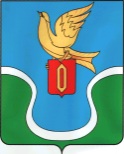 АДМИНИСТРАЦИЯ Муниципального образования«Городское поселение« Город Ермолино»        КАЛУЖСКАЯ ОБЛАСТЬ                                             ПОСТАНОВЛЕНИЕ      18  мая  2022 г.                                     город Ермолино                                      № 83«О создании комиссии по проведениюторгов по продаже муниципального имущества»Руководствуясь статьями 447,448, 449 Гражданского кодекса Российской Федерации, Федеральным законом от 21 декабря 2001 года         № 178-ФЗ «О приватизации государственного и муниципального имущества»,  Уставом муниципального образования «Городское поселения «Город Ермолино»,ПОСТАНОВЛЯЮ:1 Создать комиссию по проведению торгов по продаже муниципального имущества.2. Утвердить прилагаемые:2.1. Состав комиссии по проведению торгов по продаже муниципального имущества;2.2. Положение о комиссии по проведению торгов по продаже муниципального имущества;3. Контроль за исполнением настоящего постановления оставляю за собой.4. Опубликовать настоящее постановление еженедельной газете «Уголок России» и на официальном сайте администрации в сети Интернет.Глава администрацииМО Городское поселение «Г. Ермолино»                                                            Е.А. Гуров СОСТАВ комиссии по проведению торгов по продаже муниципального имущества                                  Утверждено                                                                          постановлением администрации                                                                          муниципального образования                                                              «Городское поселение «Город Ермолино»                                                                          от 18.05.2022 № 83ПОЛОЖЕНИЕо комиссии по проведению торгов по продаже муниципального имущества1. Общие положения	1.1. Комиссия по проведению торгов по продаже муниципального имущества (далее - комиссия) является постоянно действующим совещательным органом, обеспечивающим рассмотрение и решение всех вопросов по продаже муниципального имущества на торгах.	1.2. В своей деятельности Комиссия руководствуется Конституцией Российской Федерации, федеральными конституционными законами, федеральными законами, актами Президента Российской Федерации и Правительства Российской Федерации и Еврейской автономной области, международными договорами Российской Федерации, нормативными правовыми актами  Городской Думы муниципального образования «Городское поселение «Город Ермолино», а также настоящим Положением	 .1.3. Положение определяет полномочия и порядок работы комиссии при проведении торгов (аукционов и конкурсов) по продаже муниципального имущества.	1.4. Комиссия состоит из председателя Комиссии, его заместителя, секретаря и членов Комиссии.2. Функции комиссии	2.1. Комиссия в сроки, устанавливаемые извещениями о проведении торгов:	2.1.1. рассматривает принятые от претендентов заявки с прилагаемыми к ним документами, проверяет правильность оформления представленных претендентами документов и определяет их соответствие требованиям законодательства Российской Федерации и перечню, опубликованному в извещении о проведении торгов, устанавливает факт поступления от претендентов задатков на основании выписки (выписок) с соответствующего счета;	2.1.2. принимает решение о признании претендентов участниками аукциона (конкурса), либо об отказе в допуске к участию в аукционе (конкурсе) по основаниям, предусмотренным действующим законодательством;	2.1.3.  определяет победителя аукциона (конкурса).	2.2. Решения комиссии о результатах рассмотрения заявок претендентов оформляются протоколами о признании претендентов участниками аукциона (протоколами рассмотрения заявок и определении участников конкурса).Решения комиссии об итогах аукциона (конкурса) с определением его победителя оформляются протоколами об итогах аукциона (конкурса).2.3. При наличии оснований для признания аукциона несостоявшимся комиссия принимает соответствующее решение, которое оформляется протоколом.2.4. Протоколы подписываются членами комиссии, присутствующими на заседании комиссии.2.5. Комиссия несет ответственность за обеспечение сохранности предоставленных документов во время работы комиссии, а также конфиденциальность сведений о лицах, подавших заявки, и содержание предоставленных документов.3. Порядок работы комиссии3.1. Заседания комиссии проводятся в сроки, установленные извещениями о проведении торгов, размещенными на официальном сайте Российской Федерации в информационно-телекоммуникационной сети «Интернет» - www.torgi.gov.ru для размещения информации о проведении торгов.3.2. Комиссия правомочна решать вопросы, отнесенные к ее компетенции, если на заседании присутствуют не менее чем пятьдесят процентов общего числа ее членов.3.3. Решения принимаются открытым голосованием простым большинством голосов.4. Обжалование решений комиссииРешения комиссии могут быть обжалованы в порядке, установленном действующим законодательством. 5. Ответственность членов комиссииЧлены комиссии несут ответственность, предусмотренную законодательством РФ за неисполнение (ненадлежащее исполнение) своих обязанностей. УТВЕРЖДЕН                                                                          постановлением администрации                                                                        муниципального образования«Городское поселение «Город Ермолино»от 18.05.2022 № 83Гуров Е.А..-глава администрации муниципального образования «Городское поселение «Город Ермолино», председатель комиссииИсаев А.А.   -заместитель главы администрации муниципального образования «Городское поселение «Город Ермолино», заместитель председателя комиссииКауркина О.К. -Главный специалист отдела ЖКХ администрации, секретарь комиссииЧлены комиссии:Довлетова Ю.Р.   -Главный специалист администрацииАвдеева Н.Е.      -Главный специалист администрации 